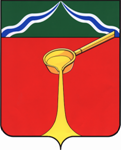 Калужская областьАдминистрация муниципального района«Город Людиново и Людиновский район»П О С Т А Н О В Л Е Н И Е           от 08.08.2018  г.                                                                                              №1100					                   О внесении изменений и дополнений в постановление администрации муниципального района от 23.11.2017 №2010«Об утверждении Плана мероприятий по противодействию коррупции в администрации муниципального района«Город Людиново и Людиновский район» на 2018 -2019 годы»         В соответствии с Федеральным законом от 25 декабря 2008 года № 273-ФЗ «О противодействии коррупции», Указом Президента РФ от 29.06.2018 №378 «О Национальном плане противодействия коррупции на 2018 -2020 годы» и в целях обеспечения комплексного подхода к реализации мер по противодействию коррупции  в муниципальном районе, администрация муниципального района «Город Людиново и Людиновский район»ПОСТАНОВЛЯЕТ:         1. Внести изменения и дополнения  в постановление администрации муниципального района  от 23.11.2017 №2010 «Об  утверждении  Плана  мероприятий по противодействию коррупции в администрации муниципального района «Город Людиново и Людиновский район» на 2018 – 2019 годы»  следующие изменения и дополнения.         1.1. Раздел «Основание разработки плана…..» дополнить дефисом следующего содержания: «-Указа Президента РФ от 29.06.2018 №378 «О Национальном плане противодействия коррупции на 2018 -2020 годы»».         1.1. Раздел Плана «Задачи» изложить в новой редакции. «Задачи Плана по реализации мер, направленных на противодействие коррупции:- совершенствование системы запретов, ограничений и требований, установленных в целях противодействия коррупции;- обеспечение единообразного применения законодательства Российской Федерации о противодействии коррупции в целях повышения эффективности механизмов предотвращения и урегулирования конфликта интересов;- совершенствование мер по противодействию коррупции в сфере закупок товаров, работ, услуг для обеспечения государственных или муниципальных нужд и в сфере закупок товаров, работ, услуг отдельными видами юридических лиц;- совершенствование предусмотренных Федеральным законом от 3 декабря 2012 г. N 230-ФЗ "О контроле за соответствием расходов лиц, замещающих государственные должности, и иных лиц их доходам" порядка осуществления контроля за расходами и механизма обращения в доход Российской Федерации имущества, в отношении которого не представлено сведений, подтверждающих его приобретение на законные доходы; обеспечение полноты и прозрачности представляемых сведений о доходах, расходах, об имуществе и обязательствах имущественного характера;- повышение эффективности просветительских, образовательных и иных мероприятий, направленных на формирование антикоррупционного поведения  муниципальных служащих, популяризацию в обществе антикоррупционных стандартов и развитие общественного правосознания;- совершенствование мер по противодействию коррупции в сфере бизнеса, в том числе по защите субъектов предпринимательской деятельности от злоупотреблений служебным положением со стороны должностных лиц;- систематизация и актуализация нормативно-правовой базы по вопросам противодействия коррупции, устранение пробелов и противоречий в правовом регулировании в области противодействия коррупции;2. Контроль за исполнением настоящего постановления возложить на заместителя главы администрации муниципального района О.В.Игнатову.3. Настоящее постановление вступает в силу с момента опубликования.Глава администрации муниципального района                                                                                    Д.М.Аганичев